АДМИНИСТРАЦИЯ РАКИТНЕНСКОГО СЕЛЬСКОГО ПОСЕЛЕНИЯХабаровского муниципального района Хабаровского краяПОСТАНОВЛЕНИЕ25.05.2020         №           71О внесении изменений в постановление администрации Ракитненского сельского поселения Хабаровского муниципального района Хабаровского края от 07.08.2019 № 259 "Об утверждении дизайн-проекта благоустройства  общественной территории, включенной в муниципальную программу "Формирование современной городской среды на 2018-2024 годы" на территории Ракитненского сельского поселения Хабаровского муниципального района Хабаровского края" на 2020 год"В целях приведения муниципального правового акта в соответствие с действующим законодательством, на основании протокола общественного обсуждения проекта муниципальной программы о внесении изменений в муниципальную программу «Формирование комфортной городской среды» на территории Ракитненского сельского поселения от 22.05.2020 № 9, утвержденную постановлением администрации Ракитненского сельского поселения Хабаровского муниципального района Хабаровского края от 23.09.2019 г. № 308, администрация Ракитненского сельского поселения Хабаровского муниципального района Хабаровского краяПОСТАНОВЛЯЕТ:1. Внести в Дизайн-проект благоустройства общественной территории сквера отдыха «Радость» (с. Гаровка-1, ул. Октябрьская, 9), утвержденный постановлением администрации Ракитненского сельского поселения Хабаровского муниципального района Хабаровского края от 07.08.2019 №259 «Об утверждении дизайн-проекта благоустройства общественной территории, включенную в муниципальную программу «Формирование современной городской среды» на территории Ракитненского сельского поселения Хабаровского муниципального района Хабаровского края» на 2020 год», следующие изменения:1.1. Дизайн-проект изложить в новой редакции, согласно Приложению к настоящему постановлению.2. Опубликовать настоящее постановление в Информационном бюллетене Ракитненского сельского поселения Хабаровского муниципального района Хабаровского края и разместить на официальном сайте администрации Ракитненского сельского поселения Хабаровского муниципального района Хабаровского края в сети «Интернет» по адресу: admrakitnoe@yandex.ru.3. Настоящее постановление вступает в силу после его официального опубликования.4. Контроль исполнения настоящего постановления оставляю за собой.Глава сельского поселения                                                       Н.Д. Россохина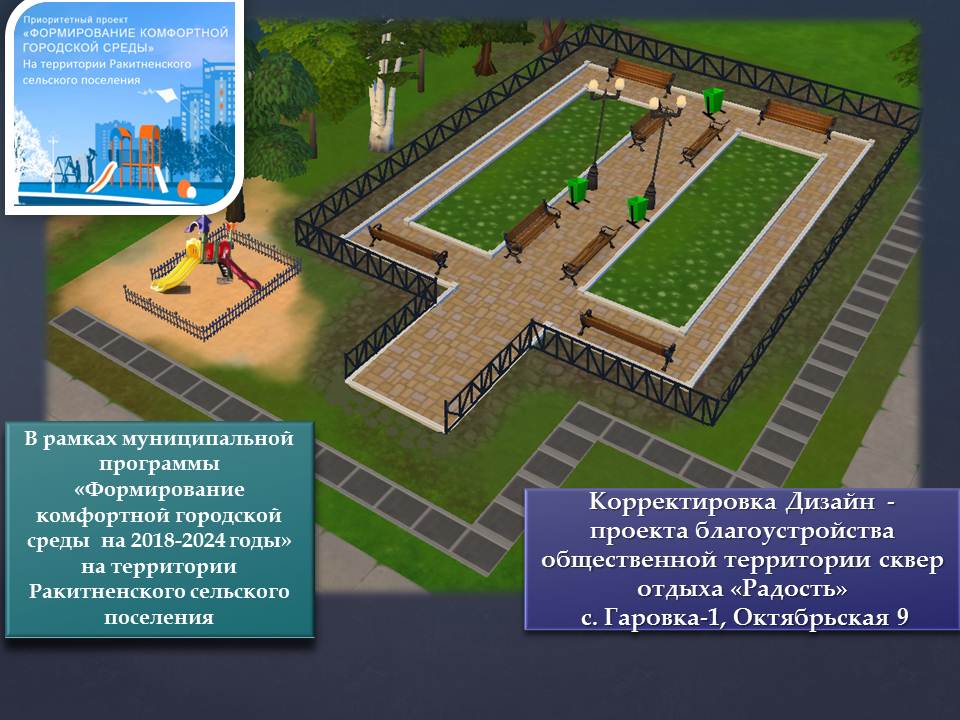 УТВЕРЖДЕНПостановлением администрации Ракитненского сельского поселения от 25.05.2020 № 71